Додаток 1								до рішення виконавчого комітету 									Миргородської міської ради 									від 15 лютого 2023 року № 43	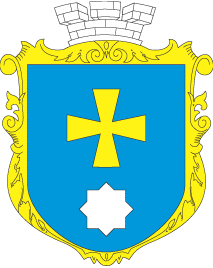 МИРГОРОДСЬКА МІСЬКА РАДАВИКОНАВЧИЙ КОМІТЕТМИРГОРОДСЬКА МІСЬКА РАДАВИКОНАВЧИЙ КОМІТЕТІнформаційна картаВИПЛАТА ОДНОРАЗОВОЇ ГРОШОВОЇ ДОПОМОГИУ РАЗІ ЗАГИБЕЛІ (СМЕРТІ) АБО ІНВАЛІДНОСТІ ВОЛОНТЕРА ВНАСЛІДОК ПОРАНЕННЯ (КОНТУЗІЇ, ТРАВМИ АБО КАЛІЦТВА), ОТРИМАНОГО ПІД ЧАС НАДАННЯ ВОЛОНТЕРСЬКОЇ ДОПОМОГИ В РАЙОНІ ПРОВЕДЕННЯ АНТИТЕРОРИСТИЧНОЇ ОПЕРАЦІЇ, ЗДІЙСНЕННЯ ЗАХОДІВ ІЗ ЗАБЕЗПЕЧЕННЯ НАЦІОНАЛЬНОЇ БЕЗПЕКИ І ОБОРОНИ, ВІДСІЧІ І СТРИМУВАННЯ ЗБРОЙНОЇ АГРЕСІЇ РОСІЙСЬКОЇ ФЕДЕРАЦІЇ У ДОНЕЦЬКІЙ ТА ЛУГАНСЬКІЙ ОБЛАСТЯХ, БОЙОВИХ ДІЙ ТА ЗБРОЙНОГО КОНФЛІКТУІК-21/471.Орган, що надає послугуУправління соціального захисту населення Миргородської міської ради2.Місце подання документів та отримання результату послугиВідділ «Центр надання адміністративних послуг» виконавчого комітету Миргородської міської ради вул. Гоголя,171/1,  тел/факс (05355) 5-03-18http://myrgorod.pl.uae-mail: cnap_mirgorod@ukr.netВіддалене робоче  місце відділу «Центр надання адміністративних послуг» виконавчого комітету Миргородської міської радивул. Гоголя,92,   понеділок  - четвер з 8.00 до 17.00п’ятниця з 8.00 до 15.45перерва з 12.00 до 12.453.Перелік документів, необхідних для надання послуги та вимоги до них 1) заява довільної форми;2) копії сторінок паспорта з даними про прізвище, ім'я та по батькові, дату його видачі і місце реєстрації;3) згода на обробку персональних даних; 4) для перерахування коштів на банківський рахунок  подається заява про виплату грошової допомоги, видана уповноваженою банківською установою.Виплата одноразової грошової допомоги здійснюється на підставі рішення міжвідомчої комісії з питань розгляду матеріалів про визнання учасниками бойових дій та виплати одноразової грошової допомоги у разі загибелі (смерті) або інвалідності волонтера, утвореній Мінветеранів, надісланого структурним підрозділам з питань соціального захисту населенняКопії документів завіряються посадовою особою  центру надання адміністративних послуг, яка/який прийняв  заяву4. Оплата Безоплатно5.Результат послугиВиплата одноразової грошової допомоги6. Термін виконанняВиплата одноразової грошової допомоги здійснюється в порядку черговості відповідно до дати подання документів, шляхом її перерахування на рахунок в установі банку, зазначений особою, не пізніше ніж через три робочих дні після надходження коштів на рахунок органу соціального захисту населення.7.Спосіб подання документів/ отримання результатуЗаява з необхідними документами подаються особисто заявником з пред’явленням оригіналів документів, що посвідчують особу, до управління соціального захисту населення:через адміністраторів центру надання адміністративних послуг;поштою або в електронній формі через офіційний веб-сайт Мінсоцполітики або інтегровані з ним інформаційні системи органів виконавчої влади та органів місцевого самоврядування або Єдиний державний веб-портал електронних послуг (у разі технічної можливості)На заяву та відомості, що подаються в електронній формі, накладається кваліфікований електронний цифровий підпис (або удосконалений електронний підпис, який базується на кваліфікованому сертифікаті відкритого ключа) заявника.8.Законодавчо- нормативна основа Постанова Кабінету Міністрів України від 19 серпня 2015 р. № 604 «Деякі питання виплати одноразової грошової допомоги у разі загибелі (смерті) або інвалідності волонтера внаслідок поранення (контузії, травми або каліцтва), отриманого під час надання волонтерської допомоги в районі проведення антитерористичної операції, здійснення заходів із забезпечення національної безпеки і оборони, відсічі і стримування збройної агресії Російської Федерації у Донецькій та Луганській областях, бойових дій та збройного конфлікту»9.Перелік підстав для відмови у наданні/ припиненні адміністративної послуги Відсутні.Рішення про відмову у призначенні одноразової грошової допомоги приймається міжвідомчої комісії